Број: 166-17-О/4-4Дана: 06.10.2017.ПРЕДМЕТ: ДОДАТНО ПОЈАШЊЕЊЕ КОНКУРСНЕ ДОКУМЕНТАЦИЈЕ БРОЈ 166-17-О - Набавка медицинске опреме за потребе клиника КЦВПИТАЊA ПОТЕНЦИЈАЛНОГ ПОНУЂАЧА:,,Поштовани,У вези набавке медицинске опреме за потребе клиника Клиничког центра Војводине, отворени поступак бр. 166-17-О имамо следећа питања:Захтевали сте: "Наручилац захтева да понуђач достави оригиналне каталоге произвођaча за сва понуђена добра и да у истим означи добра која нуди (нпр. ставка 1, ставка 2...). Прихватиће се и копија каталога, извод из каталога, штампани примерак електронског каталога, као и каталог на страном језику са слободним преводом уз обавезно приложену изјаву да је исти веродостојан и да апсолутно одговара оригиналном каталогу произвођача."Питање: Узимајући у обзир да техничке спецификације уређаја садрже углавном нумеричке податке, као и називе технологија које се најчешће не преводе, да ли је за наручиоца прихватљиво да понуђач достави техничке спецификације и каталоге произвођача на енглеском језику без превода, или са слободним преводом само релевантних обележених пасуса?У партији бр.1- Набавка портабилног ултразвучног апарата за Клинику за неурологију, у техничкој спецификацији под редним бројем 9 захтевали сте:"Интегрисана потпуна QWERTY алфанумеричка тастатура на контролном панелу."Питање: Да ли се под оваквим описом подразумева тастерска (не touch screen) тастатура?“ОДГОВОРИ НАРУЧИОЦА:1. Наручилац  ће прихватити и слободан превод каталога, али уз приложену изјаву под пуном материјалном и кривичном одговорношћу да је превод веродостојан и да апсолутно одговара подацима из каталога произвођача.2. Да.         С поштовањем, Комисија за јавну набавку 166-17-ОКЛИНИЧКИ ЦЕНТАР ВОЈВОДИНЕKLINIČKI CENTAR VOJVODINE21000 Нови Сад, Хајдук Вељкова 1, Војводина, Србија21000 Novi Sad, Hajduk Veljkova 1, Vojvodina, Srbijaтеl: +381 21/484 3 484www.kcv.rs, e-mail: tender@kcv.rs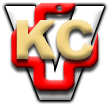 